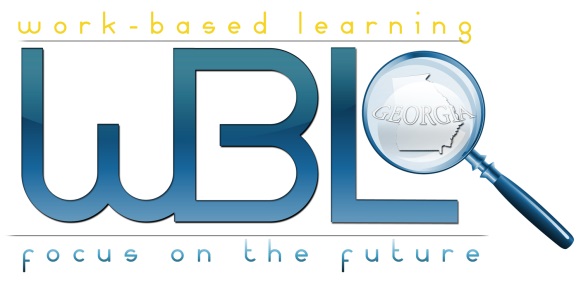 Name:  ______________________________		Employability Skills Area:  Attitude & NetworkingAssignment Name:   Life RolesLife RolesA life role refers to the way you function in a certain situation.  It tells what your part is in the overall picture.  For example, during your life, you will probably be a child, a student, an employee, a parent, and a partner.  In each role you develop new skills and discover new opportunities.  Each role helps you decide what is important.Changing Life RolesLife roles change.  Sometimes you will focus on only one role.  At other times, you will balance several roles.  As you plan your education and career, think about your past, current, and future roles.The following worksheet will help you think about how your roles change.  In the first part of the worksheet, check the roles you have now.  Skip the roles that do not apply to you.  Write a brief description of each role you check.In the last part of the worksheet, list your past roles and probable future roles.  The first part of the worksheet can give you some possibilities.Please complete the worksheet on the following page.My Changing Life RolesThe check marks below indicate life roles I have now.  I’ve briefly described each of these roles._____Student______________________________________________________________Athlete_______________________________________________________________Volunteer_____________________________________________________________Friend________________________________________________________________Driver________________________________________________________________Child_________________________________________________________________Brother/Sister__________________________________________________________Employee_____________________________________________________________Job Seeker___________________________________________________________Other___________________________________________________________Three roles I’ve had in the past:Three roles I expect to have in the future: